IrelandIrelandIrelandIrelandFebruary 2026February 2026February 2026February 2026SundayMondayTuesdayWednesdayThursdayFridaySaturday1234567St. Brigid’s Day8910111213141516171819202122232425262728NOTES: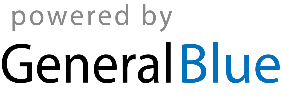 